Bydgoszcz, 24 marca 2022 r.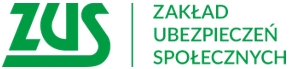 Informacja prasowaWeekend dla Ukraińców w ZUSJuż od soboty, 26 marca uchodźcy z Ukrainy będą mogli złożyć elektronicznie wniosek o 500 + na dzieci. Specjalny formularz w języku ukraińskim będzie dostępny tylko na PUE ZUS.  W najbliższy weekend placówki ZUS będą otwarte dla obywateli Ukrainy. Pracownicy ZUS będą pomagać im 
w założeniu profilu na PUE ZUS i złożeniu wniosku o świadczenie 500+.Obywatele Ukrainy, którzy przybyli do Polski w związku z działaniami wojennymi będą mogli starać się o świadczenia rodzinne z ZUS takie jak: świadczenie 500+, Dobry start, Rodzinny Kapitał Opiekuńczy czy dofinansowanie do żłobka. Specjalny wniosek o 500 plus w języku ukraińskim będzie można składać elektronicznie już od soboty. Dlatego też w najbliższy weekend ZUS organizuje specjalną akcję „Weekend dla Ukrainy”. 26 i 27 marca w różnych miejscach w Polsce placówki ZUS będą otwarte dla uchodźców, którzy chcą złożyć wniosek o 500+ na dzieci – informuje Krystyna Michałek, regionalny rzecznik prasowy ZUS województwa kujawsko-pomorskiego.Aby złożyć elektroniczny wniosek o 500 plus, uchodźca i dziecko musi posiadać specjalny PESEL. Potrzebne będzie też konto w banku i polski numer telefonu. Zasady przyznawania świadczenia dla uchodźców są takie same jak dla naszych obywateli. Świadczenie przysługuje na każde dziecko do 18. roku życia – dodaje rzeczniczka.W najbliższy weekend placówki ZUS będą otwarte w godzinach 9.00-15.00. Pracownicy ZUS pomogą obywatelom Ukrainy założyć profil na Platformie Usług Elektronicznych ZUS (PUE ZUS) i złożyć wniosek o świadczenie 500 plus. W województwie kujawsko-pomorskim dyżury odbędą się:26 i 27 marca w ZUS: w Bydgoszczy (ul. Św. Trójcy 33, M. Konopnickiej 18a –budynek A, Christiana Andersena 6), w Toruniu (ul. Mickiewicza 33/39), w Brodnicy (ul. Mały Rynek 5), 
w Grudziądzu (ul. Wybickiego 39), w Lipnie (ul. Mickiewicza 43), we Włocławku (ul. Płocka 167), w Golubiu- Dobrzyniu (ul. 1000-lecia 25), w Rypinie (ul. Mławska 12)26 marca w ZUS: w Inowrocławiu (ul. Solankowa 15), w Tucholi (ul. Dworcowa 8), w Żninie 
(ul. 700-lecia 37), w Sępólnie Krajeńskim (ul. Kościuszki 16), w Aleksandrowie Kujawskim 
(ul. Słowackiego 6 a)27 marca w ZUS: w Nakle nad Notecią (ul. Bohaterów 12 a), w Świeciu (ul. Wojska Polskiego 87)Dodatkowo 26 marca w godzinach 8.00-12.00 pracownicy ZUS będą w Gminnym Ośrodku Pomocy Społecznej w Rogowie, ul. Kolejowa 4 i  Zaurolandii w Rogowie, ul. Kolejowa 99, a w godzinach 12.30-14.30 w Hotelu Albatros w Wąsoszu. ul. Nadbrzeżna 10.Wykaz otwartych w weekend placówek będzie również  zamieszczony na stronie www.zus.pl.Krystyna Michałekregionalny rzecznik prasowy ZUSw województwie kujawsko-pomorskim